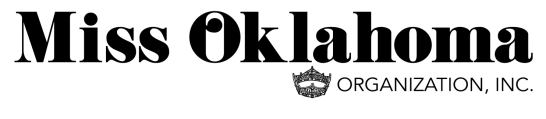 2018 Administration & Production Requirements Checklist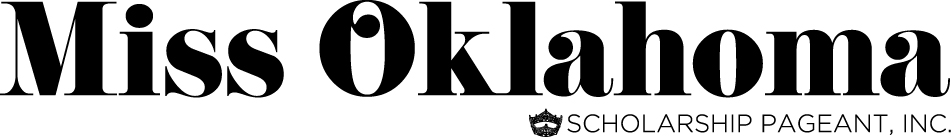 Administration & Production Requirements Checklist - continuedALL INFORMATION & MATERIALS ARE DUE BY DEADLINES STATED.  PLEASE BE PROMPT!MAIL TO:	MISS OKLAHOMA ORGANIZATION, INC.                             10026-A South Mingo Road, #287                           Tulsa, OK  74133CONTESTANTS’ WEEKEND - SATURDAY, APRIL 7th & SUNDAY, APRIL 8th - This is a very tentative schedule. All titleholders are required to attend all functions of the weekend!  River Spirit Casino Resort - 8330 Riverside Parkway, Tulsa, OK is offering a special rate $109.00 plus taxes for April 6 & April 7.  For reservations call - 1-888-748-3731 and request the group rate for Miss Oklahoma Contestants’ Weekend or follow https://res.windsurfercrs.com/ibe/details.aspx?propertyid=14651&nights=1&checkin=04/06/2018&group=3178494Saturday, April 7th - Paradise Cove at River Spirit Casino Resort - 8330 Riverside Pkwy  Tulsa, OK 74137Dress:  Rhinestone T-shirts with your choice: white jeans or white long pants (no shorts or Capri’s).  Miss & Teen Titleholders are REQUIRED to attend all functions during the entire day.   Production Wardrobe will be distributed. 	8:40 – 9:00 a.m. -- Check-in (for all Miss Local Organizations within 100 miles of Tulsa) Teen Check-in begins	9:05 a.m.            -- Welcome & Talent Rehearsal - Group A Miss Contestants	9:45 a.m.            -- Check-in (for all Miss & Teen Local Organizations over 100 miles of Tulsa) 	                10:15 a.m.           -- Morning Information Session & Group Photos – Miss & Teen Contestants, OK Stars                 10:50 a.m.           -- Talent Rehearsal – Group B Miss Contestants -- Teens: Meeting with Gentry & Staff		                After Group Rehearsal -- Production discussion - Open to Local Directors, T.C.’s and Parents                12:00 noon          -- EVERYONE BREAK FOR LUNCH - ALL CONTESTANTS ARE FREE TO HAVE LUNCH WITH 			THEIR LOCAL ORGANIZATIONS.                 1:15 p.m.            -- Teen Talent Rehearsal – Contestants, Directors, Parents			  Miss Contestants - Miss America Serves Project                 3:30 p.m.            -- Placement Draw – for all Miss & Teen Titleholders (this is mandatory)Each Miss & Teen contestant will be expected to perform her talent as she will be performing it during the Miss Oklahoma & MOKOTeen.  She must e-mail a MP3 File of her music by March 19 and then bring one CD to Contestants’ Day.  Please remember, that all CD’s must be recorded on new and excellent quality C.D.  Please check your CD on a player other than your computer to make sure it will play.  All talents will be timed and cannot exceed the 90-second time limit.  She will leave one CD with the production staff.  Be sure that the CD and case are labeled with the titleholders name, title and title of music. No props or costumes are required, unless the contestant desires.  Each Miss Titleholder is also required to bring a swimsuit of her choice and a pair of heels.  Each titleholder must e-mail her music as stated above & bring one CD, of her music on April 7.                   6:00 p.m.       -- Miss Contestants only - Special Dinner & fun - Details to be announced.Sunday, April 8th - Paradise Cove at River Spirit Casino Resort - 8330 Riverside Pkwy   Tulsa, OK 74137	  8:30 a.m.       -- Arrival - Miss Titleholders only -- Active Wear & tennis shoes plus bring swimsuit & heels             		             Production Rehearsal – Miss Contestant’s required - Closed RehearsalContestant Name:Local Title:Local Title:Local Title:Contestant Eligibility Administration RequirementsContestant Eligibility Administration RequirementsContestant Eligibility Administration RequirementsContestant Eligibility Administration RequirementsContestant Eligibility Administration RequirementsContestant Eligibility Administration RequirementsContestant Eligibility Administration RequirementsContestant Eligibility Administration RequirementsContestant Eligibility Administration RequirementsContestant Eligibility Administration RequirementsContestant Eligibility Administration RequirementsDue DateDue DateDate SentState Contestant Contract State Contestant Contract State Contestant Contract State Contestant Contract State Contestant Contract State Contestant Contract State Contestant Contract April 7, 2018April 7, 2018State Contestant Contract - one copy signed & notarized (notarized on page 15)State Contestant Contract - one copy signed & notarized (notarized on page 15)State Contestant Contract - one copy signed & notarized (notarized on page 15)State Contestant Contract - one copy signed & notarized (notarized on page 15)State Contestant Contract - one copy signed & notarized (notarized on page 15)State Contestant Contract - one copy signed & notarized (notarized on page 15)State Contestant Contract - one copy signed & notarized (notarized on page 15)April 7, 2018April 7, 2018State Contestant Coaching Disclosure - Page 17State Contestant Coaching Disclosure - Page 17State Contestant Coaching Disclosure - Page 17State Contestant Coaching Disclosure - Page 17State Contestant Coaching Disclosure - Page 17State Contestant Coaching Disclosure - Page 17State Contestant Coaching Disclosure - Page 17April 7, 2018April 7, 2018State Contestant Statement of Understanding - Other Competitions - Page 18State Contestant Statement of Understanding - Other Competitions - Page 18State Contestant Statement of Understanding - Other Competitions - Page 18State Contestant Statement of Understanding - Other Competitions - Page 18State Contestant Statement of Understanding - Other Competitions - Page 18State Contestant Statement of Understanding - Other Competitions - Page 18State Contestant Statement of Understanding - Other Competitions - Page 18April 7, 2018April 7, 2018 Attachment A: Supplemental Fact Sheet  - original & 3 copies  - pages 19 & 20 Attachment A: Supplemental Fact Sheet  - original & 3 copies  - pages 19 & 20 Attachment A: Supplemental Fact Sheet  - original & 3 copies  - pages 19 & 20 Attachment A: Supplemental Fact Sheet  - original & 3 copies  - pages 19 & 20 Attachment A: Supplemental Fact Sheet  - original & 3 copies  - pages 19 & 20 Attachment A: Supplemental Fact Sheet  - original & 3 copies  - pages 19 & 20 Attachment A: Supplemental Fact Sheet  - original & 3 copies  - pages 19 & 20April 7, 2018April 7, 2018Attachment B: MA Medical Information Form - 1 copy - pages 21-22-23Attachment B: MA Medical Information Form - 1 copy - pages 21-22-23Attachment B: MA Medical Information Form - 1 copy - pages 21-22-23Attachment B: MA Medical Information Form - 1 copy - pages 21-22-23Attachment B: MA Medical Information Form - 1 copy - pages 21-22-23Attachment B: MA Medical Information Form - 1 copy - pages 21-22-23Attachment B: MA Medical Information Form - 1 copy - pages 21-22-23April 7, 2018April 7, 2018Attachment C:  Scholarship Rules & Regulations - 1 copy Attachment C:  Scholarship Rules & Regulations - 1 copy Attachment C:  Scholarship Rules & Regulations - 1 copy Attachment C:  Scholarship Rules & Regulations - 1 copy Attachment C:  Scholarship Rules & Regulations - 1 copy Attachment C:  Scholarship Rules & Regulations - 1 copy Attachment C:  Scholarship Rules & Regulations - 1 copy April 7, 2018April 7, 2018Official College/Univ. Transcript through December 2017 and/or copy of DegreeOfficial College/Univ. Transcript through December 2017 and/or copy of DegreeOfficial College/Univ. Transcript through December 2017 and/or copy of DegreeOfficial College/Univ. Transcript through December 2017 and/or copy of DegreeOfficial College/Univ. Transcript through December 2017 and/or copy of DegreeOfficial College/Univ. Transcript through December 2017 and/or copy of DegreeOfficial College/Univ. Transcript through December 2017 and/or copy of DegreeApril 7, 2018April 7, 2018Additional Eligibility FormsAdditional Eligibility FormsAdditional Eligibility FormsAdditional Eligibility FormsAdditional Eligibility FormsAdditional Eligibility FormsAdditional Eligibility FormsAdditional Eligibility FormsAdditional Eligibility FormsAdditional Eligibility FormsAdditional Eligibility FormsCopy of Official Birth Certificate - DO NOT SEND ORIGINALCopy of Official Birth Certificate - DO NOT SEND ORIGINALCopy of Official Birth Certificate - DO NOT SEND ORIGINALCopy of Official Birth Certificate - DO NOT SEND ORIGINALCopy of Official Birth Certificate - DO NOT SEND ORIGINALCopy of Official Birth Certificate - DO NOT SEND ORIGINALCopy of Official Birth Certificate - DO NOT SEND ORIGINALMarch 19, 2018March 19, 2018 Copy of Driver’s License and/or Government Issued ID  &  Medical Insurance Card  Copy of Driver’s License and/or Government Issued ID  &  Medical Insurance Card  Copy of Driver’s License and/or Government Issued ID  &  Medical Insurance Card  Copy of Driver’s License and/or Government Issued ID  &  Medical Insurance Card  Copy of Driver’s License and/or Government Issued ID  &  Medical Insurance Card  Copy of Driver’s License and/or Government Issued ID  &  Medical Insurance Card  Copy of Driver’s License and/or Government Issued ID  &  Medical Insurance Card March 19, 2018March 19, 2018Contestant Resume  - original & 3 copiesContestant Resume  - original & 3 copiesContestant Resume  - original & 3 copiesMarch 19, 2018March 19, 2018Platform Issue Statement - signed original & 3 copies  Platform Issue Statement - signed original & 3 copies  Platform Issue Statement - signed original & 3 copies  Platform Issue Statement - signed original & 3 copies  Platform Issue Statement - signed original & 3 copies  Platform Issue Statement - signed original & 3 copies  Platform Issue Statement - signed original & 3 copies  March 19, 2018March 19, 2018Contestant/Parent Information Form - original & 3 copiesContestant/Parent Information Form - original & 3 copiesContestant/Parent Information Form - original & 3 copiesContestant/Parent Information Form - original & 3 copiesContestant/Parent Information Form - original & 3 copiesContestant/Parent Information Form - original & 3 copiesContestant/Parent Information Form - original & 3 copiesMarch 19, 2018March 19, 2018Contestant Questionnaire  - original & 3 copiesContestant Questionnaire  - original & 3 copiesContestant Questionnaire  - original & 3 copiesContestant Questionnaire  - original & 3 copiesContestant Questionnaire  - original & 3 copiesContestant Questionnaire  - original & 3 copiesContestant Questionnaire  - original & 3 copiesMarch 19, 2018March 19, 2018Official College/University Transcript through May 2018Official College/University Transcript through May 2018Bring to Check-inBring to Check-inBring to Check-inBring to Check-inBring to Check-inJune 2, 2018June 2, 2018Photo Requirements:  Identify each print with name & title      Label requested CD’s with name/title/type of photoPhoto Requirements:  Identify each print with name & title      Label requested CD’s with name/title/type of photoPhoto Requirements:  Identify each print with name & title      Label requested CD’s with name/title/type of photoPhoto Requirements:  Identify each print with name & title      Label requested CD’s with name/title/type of photoPhoto Requirements:  Identify each print with name & title      Label requested CD’s with name/title/type of photoPhoto Requirements:  Identify each print with name & title      Label requested CD’s with name/title/type of photoPhoto Requirements:  Identify each print with name & title      Label requested CD’s with name/title/type of photoPhoto Requirements:  Identify each print with name & title      Label requested CD’s with name/title/type of photoPhoto Requirements:  Identify each print with name & title      Label requested CD’s with name/title/type of photoPhoto Requirements:  Identify each print with name & title      Label requested CD’s with name/title/type of photoPhoto Requirements:  Identify each print with name & title      Label requested CD’s with name/title/type of photo2 - 2 ½ x 3 ½  Head & shoulders only - NO CROWN - Program Book, Press & Button 2 - 2 ½ x 3 ½  Head & shoulders only - NO CROWN - Program Book, Press & Button 2 - 2 ½ x 3 ½  Head & shoulders only - NO CROWN - Program Book, Press & Button 2 - 2 ½ x 3 ½  Head & shoulders only - NO CROWN - Program Book, Press & Button 2 - 2 ½ x 3 ½  Head & shoulders only - NO CROWN - Program Book, Press & Button 2 - 2 ½ x 3 ½  Head & shoulders only - NO CROWN - Program Book, Press & Button March 19, 2018March 19, 2018       2 prints and 2 CD’s (300 dpi) - 1 additional CD with full image of photo before cropping        2 prints and 2 CD’s (300 dpi) - 1 additional CD with full image of photo before cropping        2 prints and 2 CD’s (300 dpi) - 1 additional CD with full image of photo before cropping        2 prints and 2 CD’s (300 dpi) - 1 additional CD with full image of photo before cropping        2 prints and 2 CD’s (300 dpi) - 1 additional CD with full image of photo before cropping        2 prints and 2 CD’s (300 dpi) - 1 additional CD with full image of photo before cropping        2 prints and 2 CD’s (300 dpi) - 1 additional CD with full image of photo before cropping March 19, 2018March 19, 20188 - 5 x 7 NO CROWN - Color Glossy Prints - Judges Notebooks - Prints Only8 - 5 x 7 NO CROWN - Color Glossy Prints - Judges Notebooks - Prints Only8 - 5 x 7 NO CROWN - Color Glossy Prints - Judges Notebooks - Prints Only8 - 5 x 7 NO CROWN - Color Glossy Prints - Judges Notebooks - Prints Only8 - 5 x 7 NO CROWN - Color Glossy Prints - Judges Notebooks - Prints Only8 - 5 x 7 NO CROWN - Color Glossy Prints - Judges Notebooks - Prints Only8 - 5 x 7 NO CROWN - Color Glossy Prints - Judges Notebooks - Prints OnlyMarch 19, 2018March 19, 20181 - 8 x 10 WITH CROWN - Color - CD (300 dpi) & proof image - Hotel Lobby Display 1 - 8 x 10 WITH CROWN - Color - CD (300 dpi) & proof image - Hotel Lobby Display 1 - 8 x 10 WITH CROWN - Color - CD (300 dpi) & proof image - Hotel Lobby Display 1 - 8 x 10 WITH CROWN - Color - CD (300 dpi) & proof image - Hotel Lobby Display 1 - 8 x 10 WITH CROWN - Color - CD (300 dpi) & proof image - Hotel Lobby Display 1 - 8 x 10 WITH CROWN - Color - CD (300 dpi) & proof image - Hotel Lobby Display 1 - 8 x 10 WITH CROWN - Color - CD (300 dpi) & proof image - Hotel Lobby Display March 19, 2018March 19, 20185 - 3 ½ x 5 or 4x6  Color - CD (300 dpi) must be high resolution & prints or proof images5 - 3 ½ x 5 or 4x6  Color - CD (300 dpi) must be high resolution & prints or proof images5 - 3 ½ x 5 or 4x6  Color - CD (300 dpi) must be high resolution & prints or proof images5 - 3 ½ x 5 or 4x6  Color - CD (300 dpi) must be high resolution & prints or proof images5 - 3 ½ x 5 or 4x6  Color - CD (300 dpi) must be high resolution & prints or proof images5 - 3 ½ x 5 or 4x6  Color - CD (300 dpi) must be high resolution & prints or proof images5 - 3 ½ x 5 or 4x6  Color - CD (300 dpi) must be high resolution & prints or proof imagesMarch 19, 2018March 19, 2018         Candid Photos - family, friends, hobbies - Program Book - *no photo release required*         Candid Photos - family, friends, hobbies - Program Book - *no photo release required*         Candid Photos - family, friends, hobbies - Program Book - *no photo release required*         Candid Photos - family, friends, hobbies - Program Book - *no photo release required*         Candid Photos - family, friends, hobbies - Program Book - *no photo release required*         Candid Photos - family, friends, hobbies - Program Book - *no photo release required*         Candid Photos - family, friends, hobbies - Program Book - *no photo release required*March 19, 2018March 19, 2018 Photography Agreement:         Individual and/or   Corporation  Photography Agreement:         Individual and/or   Corporation  Photography Agreement:         Individual and/or   Corporation  Photography Agreement:         Individual and/or   Corporation March 19, 2018March 19, 2018Local Executive Director RequirementsLocal Executive Director RequirementsLocal Executive Director RequirementsLocal Executive Director RequirementsLocal Executive Director RequirementsLocal Executive Director RequirementsLocal Executive Director RequirementsLocal Executive Director RequirementsLocal Executive Director RequirementsLocal Executive Director RequirementsLocal Executive Director Requirements2 Local Program Books (1) display State Pageant (1) State Pageant File (if not already submitted)2 Local Program Books (1) display State Pageant (1) State Pageant File (if not already submitted)2 Local Program Books (1) display State Pageant (1) State Pageant File (if not already submitted)2 Local Program Books (1) display State Pageant (1) State Pageant File (if not already submitted)2 Local Program Books (1) display State Pageant (1) State Pageant File (if not already submitted)2 Local Program Books (1) display State Pageant (1) State Pageant File (if not already submitted)2 Local Program Books (1) display State Pageant (1) State Pageant File (if not already submitted)March 19, 2018March 19, 2018Credential Authorization Form - (authorization to pick up badges)Credential Authorization Form - (authorization to pick up badges)Credential Authorization Form - (authorization to pick up badges)Credential Authorization Form - (authorization to pick up badges)Credential Authorization Form - (authorization to pick up badges)Credential Authorization Form - (authorization to pick up badges)Credential Authorization Form - (authorization to pick up badges)May 10, 2018May 10, 2018Local Pageant Operating Report (can mail or bring to check-in)Local Pageant Operating Report (can mail or bring to check-in)Local Pageant Operating Report (can mail or bring to check-in)Local Pageant Operating Report (can mail or bring to check-in)Local Pageant Operating Report (can mail or bring to check-in)Local Pageant Operating Report (can mail or bring to check-in)Local Pageant Operating Report (can mail or bring to check-in)June 2, 2018June 2, 2018Production RequirementsProduction RequirementsProduction RequirementsProduction RequirementsProduction RequirementsProduction RequirementsProduction RequirementsProduction RequirementsProduction RequirementsProduction RequirementsProduction RequirementsProduction Invoice - not available at this time (no credit cards accepted for this payment)Production Invoice - not available at this time (no credit cards accepted for this payment)Production Invoice - not available at this time (no credit cards accepted for this payment)Production Invoice - not available at this time (no credit cards accepted for this payment)Production Invoice - not available at this time (no credit cards accepted for this payment)Production Invoice - not available at this time (no credit cards accepted for this payment)Production Invoice - not available at this time (no credit cards accepted for this payment)Talent Music Reservation Form & BMI/ASCAP/SESAC  - Final DeadlineTalent Music Reservation Form & BMI/ASCAP/SESAC  - Final DeadlineTalent Music Reservation Form & BMI/ASCAP/SESAC  - Final DeadlineTalent Music Reservation Form & BMI/ASCAP/SESAC  - Final DeadlineTalent Music Reservation Form & BMI/ASCAP/SESAC  - Final DeadlineTalent Music Reservation Form & BMI/ASCAP/SESAC  - Final DeadlineTalent Music Reservation Form & BMI/ASCAP/SESAC  - Final DeadlineMarch 10, 2018March 10, 2018Contestants’ Day Traveling Companion Form & Production Form - Miss ContestantContestants’ Day Traveling Companion Form & Production Form - Miss ContestantContestants’ Day Traveling Companion Form & Production Form - Miss ContestantContestants’ Day Traveling Companion Form & Production Form - Miss ContestantContestants’ Day Traveling Companion Form & Production Form - Miss ContestantContestants’ Day Traveling Companion Form & Production Form - Miss ContestantContestants’ Day Traveling Companion Form & Production Form - Miss ContestantMarch 19, 2018March 19, 2018Detailed Talent Music Information Form - original & 3 copiesDetailed Talent Music Information Form - original & 3 copiesDetailed Talent Music Information Form - original & 3 copiesDetailed Talent Music Information Form - original & 3 copiesDetailed Talent Music Information Form - original & 3 copiesDetailed Talent Music Information Form - original & 3 copiesDetailed Talent Music Information Form - original & 3 copiesMarch 19, 2018March 19, 2018Lyrics and/or Dialogue and/or Backup Lyrics - original & 3 copiesLyrics and/or Dialogue and/or Backup Lyrics - original & 3 copiesLyrics and/or Dialogue and/or Backup Lyrics - original & 3 copiesLyrics and/or Dialogue and/or Backup Lyrics - original & 3 copiesLyrics and/or Dialogue and/or Backup Lyrics - original & 3 copiesLyrics and/or Dialogue and/or Backup Lyrics - original & 3 copiesLyrics and/or Dialogue and/or Backup Lyrics - original & 3 copiesMarch 19, 2018March 19, 2018 MP3 File of Talent Music w/ local title & name E-mailed to mopcontestantsday@gmail.com   MP3 File of Talent Music w/ local title & name E-mailed to mopcontestantsday@gmail.com   MP3 File of Talent Music w/ local title & name E-mailed to mopcontestantsday@gmail.com   MP3 File of Talent Music w/ local title & name E-mailed to mopcontestantsday@gmail.com   MP3 File of Talent Music w/ local title & name E-mailed to mopcontestantsday@gmail.com   MP3 File of Talent Music w/ local title & name E-mailed to mopcontestantsday@gmail.com   MP3 File of Talent Music w/ local title & name E-mailed to mopcontestantsday@gmail.com  March 19, 2018March 19, 2018Talent Permission Letters for Original Written Material or Literary WorkTalent Permission Letters for Original Written Material or Literary WorkTalent Permission Letters for Original Written Material or Literary WorkTalent Permission Letters for Original Written Material or Literary WorkTalent Permission Letters for Original Written Material or Literary WorkTalent Permission Letters for Original Written Material or Literary WorkTalent Permission Letters for Original Written Material or Literary WorkMarch 19, 2018March 19, 2018Suggested Talent Introduction -original & 1 copy - MO Office by 3/19 or Contestants’ DaySuggested Talent Introduction -original & 1 copy - MO Office by 3/19 or Contestants’ DaySuggested Talent Introduction -original & 1 copy - MO Office by 3/19 or Contestants’ DaySuggested Talent Introduction -original & 1 copy - MO Office by 3/19 or Contestants’ DaySuggested Talent Introduction -original & 1 copy - MO Office by 3/19 or Contestants’ DaySuggested Talent Introduction -original & 1 copy - MO Office by 3/19 or Contestants’ DaySuggested Talent Introduction -original & 1 copy - MO Office by 3/19 or Contestants’ DayApril 7, 2018April 7, 2018Musician/Engineer/Producer Track Release - form may be duplicated.  Each person involved   with production of custom CD must sign a release form.  Musician/Engineer/Producer Track Release - form may be duplicated.  Each person involved   with production of custom CD must sign a release form.  Musician/Engineer/Producer Track Release - form may be duplicated.  Each person involved   with production of custom CD must sign a release form.  Musician/Engineer/Producer Track Release - form may be duplicated.  Each person involved   with production of custom CD must sign a release form.  Musician/Engineer/Producer Track Release - form may be duplicated.  Each person involved   with production of custom CD must sign a release form.  Musician/Engineer/Producer Track Release - form may be duplicated.  Each person involved   with production of custom CD must sign a release form.  Musician/Engineer/Producer Track Release - form may be duplicated.  Each person involved   with production of custom CD must sign a release form.  April 7, 2018April 7, 2018One (1) Accompaniment CD—90 Second Limit - Labeled w/name, title & name of musicOne (1) Accompaniment CD—90 Second Limit - Labeled w/name, title & name of musicOne (1) Accompaniment CD—90 Second Limit - Labeled w/name, title & name of musicOne (1) Accompaniment CD—90 Second Limit - Labeled w/name, title & name of musicOne (1) Accompaniment CD—90 Second Limit - Labeled w/name, title & name of musicOne (1) Accompaniment CD—90 Second Limit - Labeled w/name, title & name of musicOne (1) Accompaniment CD—90 Second Limit - Labeled w/name, title & name of musicApril 7, 2018April 7, 2018Talent Rehearsal Consent Form - original & 1 copyTalent Rehearsal Consent Form - original & 1 copyTalent Rehearsal Consent Form - original & 1 copyTalent Rehearsal Consent Form - original & 1 copyTalent Rehearsal Consent Form - original & 1 copyTalent Rehearsal Consent Form - original & 1 copyTalent Rehearsal Consent Form - original & 1 copyMay 10, 2018May 10, 2018Due DateDue DateDate SentSupplemental FormsSupplemental FormsSupplemental FormsSupplemental FormsDue DateDate SentSalute Ad Pages - Order Forms, payments and any Forms & Materials for Transcript PressApril 7, 2018        *Camera Ready Art Work (all pages being produced by you) April 14, 2017Local Pageant & Family Badge Request Forms - typed names & titles - *Must have badge to attend open rehearsal, meetings or visitation* Price increases after 4/30April 30, 2018“Miss America Academic & Community Service Awards” - Original application, letters &       essay must be mailed to Miss America State Scholarship Program - postmarked no later    May 1, 2018Miss Oklahoma Community Service Award - Copy of MA Application, letters & essay only -      no additional materials accepted - E-mail to kay@missoklahoma.org - no later than 5/1     May 1, 2018Hotel Move-In Form --- not available at this timeMay 10, 2018Pageant & Family Brunch Reservation Form & payment - Sunday, June 2nd   (Ticketed Event)May 10, 2018Awards Celebration Reservation Form & payment - Saturday, June 9, 2018 (Ticketed Event)May 10, 2018Official Transcript through Spring 2018 & copy of Degree if applicable - Bring to check-inJune 2, 2018Health History & Parental Consent Forms (from Miss OK) - DO NOT MAIL - Bring to check-inJune 2, 2018Authorization for Treatment to Minor Form (from MOP) - DO NOT MAIL - Bring to check-inJune 2, 2018Emergency Contact & Lunch Guests Form - DO NOT MAIL - Bring to check-inJune 2, 2018CMNH Donation Report - State Contestant - DO NOT MAIL - Bring to check-inJune 2, 2018Visitation Form for after crowning - DO NOT MAIL - Bring to check-inJune 2, 2018$10.00 cash - Tip money for meals - DO NOT MAIL - Bring to check-inJune 2, 2018